Publicado en Madrid el 29/06/2022 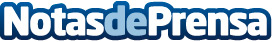 La educadora Marta Obiols Llistar enseña otro método de educar en '#vidasincole': el unschoolingEn esta obra la autora narra la experiencia personal de su familia tras educar a sus hijos en casa fuera del sistema educativo escolar y deconstruye los falsos mitos erigidos en torno a estas formas de enseñanzaDatos de contacto:Editorial TregolamServicios editoriales918 675 960Nota de prensa publicada en: https://www.notasdeprensa.es/la-educadora-marta-obiols-llistar-ensena-otro Categorias: Nacional Educación Literatura Entretenimiento http://www.notasdeprensa.es